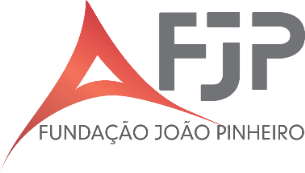 DECLARAÇÃO DE RENDAEu,                                                                                           , portador(a) do Documento de Identidade nº                      e inscrito(a) no CPF nº                     , declaro para fins de comprovação de renda familiar per capta do(a) candidato(a)                                                                                      , aprovado(a) na primeira etapa do Concurso Público regido pelo Edital SEPLAG/FJP nº       /           , que:(     ) possuo renda mensal no valor de R$     ,      (     ).(     ) não possuo renda mensal de qualquer natureza.Belo Horizonte,       de                 de           .__________________________________________Assinatura do declaranteEu,                                                                                           , portador(a) do Documento de Identidade nº                      e inscrito(a) no CPF nº                     , declaro para fins de comprovação de renda familiar per capta do(a) candidato(a)                                                                                      , aprovado(a) na primeira etapa do Concurso Público regido pelo Edital SEPLAG/FJP nº       /           , que:(     ) possuo renda mensal no valor de R$     ,      (     ).(     ) não possuo renda mensal de qualquer natureza.Belo Horizonte,       de                 de           .__________________________________________Assinatura do declaranteEu,                                                                                           , portador(a) do Documento de Identidade nº                      e inscrito(a) no CPF nº                     , declaro para fins de comprovação de renda familiar per capta do(a) candidato(a)                                                                                      , aprovado(a) na primeira etapa do Concurso Público regido pelo Edital SEPLAG/FJP nº       /           , que:(     ) possuo renda mensal no valor de R$     ,      (     ).(     ) não possuo renda mensal de qualquer natureza.Belo Horizonte,       de                 de           .__________________________________________Assinatura do declarante